Экологический урок в 5-6 класс «Природа бесценна»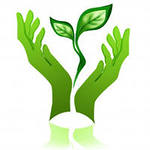 «Природа бесценна»Пояснительная записка.Экологическое образование и воспитание нацелено на формирование высокой культуры поведения человека в окружающей среде, привитие любви и ответственного отношения к природе как к общественному достоянию в соответствии с моральными и правовыми нормами.В процессе экологического образования и воспитания происходит приобщение детей к прекрасному, формирование нравственных принципов, активной жизненной позиции в области природопользования и охраны окружающей среды, воспитывается бережное отношение к природе, развивается экологическое мышление.Экологический урок проводится  с использованием ИКТ, игровой деятельности, в доступной и увлекательной форме позволяет реализовать творческий потенциал детей, воспитывает чувство единства с природой, ответственности за сохранение и преумножение ее богатств.Игровая форма работы позволяет снять напряжение и улучшить эмоциональный климат.Форма организации работы учащихся: Индивидуальная и групповая.Цель:      создание условий для воспитания чувства любви и ответственности к родной природе.Цели экологического урока:Образовательная: раскрыть эстетическое, познавательное, оздоровительное, практическое значение природы в жизни людей; расширить представления обучающихся о природе родного края;Развивающая: продолжить формирование навыков работы в группе, стимулирование познавательного интереса к предмету, расширение кругозора учащихся.Воспитательная: развитие чувства ответственности перед командой, воспитание умения аргументировать и отстаивать свою точку зрения, а также прислушиваться к мнению других; воспитывать уважительное отношение к природе, нормы поведения в природе экологическую ответственность;Формируемые УУД:Личностные УУД: -  смыслообразование,   - внутренняя позиция школьника на уровне положительного отношения к окружающим людям, окружающей среде.Регулятивные УУД: - принятие и сохранение задачи, - умение учитывать выделенные ориентиры действия в новых условиях, - адекватное восприятие и понимание оценки, - выполнение действий  в материализованной, громко речевой и умственной форме.Коммуникативные УУД: - учет разных мнений и стремление к координации различных позиций в сотрудничестве,- умение договариваться и приходить к общему решению в совместной деятельности,- умение контролировать действия партнера, - умение формулировать и задавать вопросы.Познавательные УУД:-произвольное построение речевых высказываний в устной и письменной форме,- рассуждение в форме связи простых суждений об объекте,- установление аналогий,-использование знаково-символических средств.Оборудование:компьютер,мультимедийное оборудование, презентация «Экологическое ассорти»,  раскладушка «Экологические проблемы Ярославской области»,  физическая карта России, физическая карта мира, на доске «Экологическое чудо-дерево», бросовый и природный материал.Предварительная подготовка:  сформировать команды (3), придумать название и девиз команд, соответствующие теме мероприятия;нарисовать природоохранные знаки;по списку собрать природный и бросовый материал.План мероприятия:Организационный момент -2 мин.Основная часть:Станция «Чудо дерево» - 5 мин.,Станция «Экологическая ситуация» - 10 мин.,Станция «Биосфера» - 5 мин.,Станция «Красная книга» - 5 мин.,Станция «Мы творцы» - 10 мин.,Станция «Край родной» (информационный) - 3 мин.,Подведение итогов- 5 мин.Ход мероприятия:Организационный момент Слайд 1. Добрый день ребята! Присаживайтесь.  Посмотрите на экран - Как вы думаете, о чем сегодня будет идти разговор? (по кругу ответы детей: о красоте нашей природы )(Слайд 2) эпиграфом  нашего урока будет служить такое высказывание «Природа не  может перечить человеку, если  человек  не перечит  ее законам» (Как вы его понимаете?)- Что такое природа? (по кругу Ответы детей)- В «Словаре русского языка» слово «природа» объясняется так: «все существующее на земле, не созданное деятельностью человека. Местность вне городских поселений».Природа — окружающий нас мир во всем бесконечном многообразии своих проявлений.Сегодня всех нас собрала очень важная тема природы. И мы отправляемся с вами в путешествие на этом корабле «Земля». ЗЕМЛЯ У НАС только одна …..Этот прекрасный корабль имеет все необходимое для бесконечно долгого путешествия в нем, но люди должны обращаться с ним бережно. Механизм жизни прочен необычно, но не беспредельно, В случае поломки пересесть нам будет не на что.- Общение с природой благотворно влияет на человека, рождает в его душе гамму прекрасных чувств, которые повышают настроение, жизненный тонус, работоспособность. Поэты и писатели во многих своих произведениях рассказывают нам о красоте природы. Послушайте стихотворение Сергея Есенина «С добрым утром!»Задремали звезды золотые,
Задрожало зеркало затона,
Брезжит свет на заводи речные,
и румянит сетку небосклона.
Улыбнулись сонные березы,
Растрепали шелковые косы.
Шелестят зеленые сережки,
И горят серебряные росы.
У плетня заросшая крапива
Обрядилась ярким перламутром
И, качаясь, шепчет шаловливо:
«С добрым утром!»- Ребята расскажите о том, что красивого в природе вы видите по дороге в школу или из школы.Основная часть (2 минуты).Слайд 3. Фоторяд. Посмотрите вокруг – какой прекрасный и удивительный мир нас окружает!  Голубое небо, ласковое солнце, раздольные луга, зеленые леса, величественные горы, неповторимый мир растений и животных. Все создано разумно и удобно для жизни всех живых существ. Природа щедра и бескорыстна, она дает для жизни человека все - пищу, воду, одежду, топливо, окружает красотой. Слайд 4. «Экология» (загрязнение окружающей среды)Ребята, скажите, о чем этот слайд?О чем мы будем сегодня говорить?	Конечно же, речь сегодня пойдет об экологии, о проблемах загрязнения окружающей среды и её охране. Наш сегодняшний урок необычный, мы отправляемся с вами  в экологический патруль. Слайд 5.Будем останавливаться на различных остановках, решать проблемы, выполнять заданияи,  конечно же,  зарабатывать баллы. Слайд 6-7 Остановка 1«Экологическое чудо-дерево»Здесь мы проверим ваши знания по экологии. Ребята по очереди подходят к чудо-дереву, срывают листочек, на котором написан вопрос. Обсуждают в команде 1 минуту и дают ответ, если затрудняются ответить, на данный вопрос может ответить другая команда. За каждый правильный вопрос 1 балл.Вопросы:Какие растения являются биоиндикаторами, выявляющими общее загрязнение среды?(лишайники).Что означает термин «экология»? («экос»-дом, «логос»- учение).Какие компоненты загрязняют воздух ?(пыль, газы, дым, микроорганизмы, шум, радиация).Какие компоненты загрязняют воду?  (бытовые и промышленные сточные воды, удобрения, нефтепродукты, мусор, микроорганизмы, водоросли).Какие компоненты загрязняют почву?  (удобрения, ядохимикаты, отходы с предприятий, бытовые отходы, радиоактивные отходы).В каком году была издана первая красная книга и почему ее так назвали? ( 1971г, красный цвет- цвет тревоги, опасности, предупреждения).Что такое заповедник? (Особо охраняемая территория или акватория, полностью или частично исключённая из хозяйственного использования в целях сохранения природных комплексов, охраны видов животных и растений, а также наблюдения за природными процессами).Полезны ли дождевые черви? (да, они являются кормом для животных и птиц, участвуют в улучшении структуры почвы- рыхлят почву, образуют гумус, обеззараживают почву).Какую роль выполняют хищные звери и птицы? (они являются санитарами).Слайд 8. Остановка «Экологическая ситуация» Итак, мы продолжаем своё путешествие.Богата и разнообразна природа нашей Родины. Много в ней дремучих лесов, широких степей и многоводных рек. Но не бережное, нерациональное использование природных богатств привело к тому, что беднеет природа, исчезают многие растения и животные, погибают птицы и насекомые. С каждым годом опаснее для здоровья становится сама окружающая среда. Люди не всегда заботятся о природе, не умеют, а порой не хотят её беречь и охранять.- А сейчас я вам прочитаю рассказ «Воскресенье в лесу». Этот рассказ с ошибками.теперь ребята вы будете работать в парах (на листах-черновиках  записать какие поступки детей вредят природе. Они вам потом будут нужны.).Рассказ с ошибками «Воскресенье в лесу».За неделю только и было разговоров в классе, о будущей поездке в лес. В последний момент заболела учительница Анна Васильевна. Но мы решили все же поехать в лес сами. Дорогу мы уже знали, запаслись продуктами, взяли компас, не забыли и магнитофон.Веселой музыкой мы оповестили лес — мы прибыли! Дни стояли жаркие, сухие, но в лесу жара не ощущалась. Знакомая дорога привела нас к березовой роще. По дороге нам часто попадались грибы — белые, подберезовики, сыроежки. Вот это урожай! Кто срезал упругие ножки грибов, кто выкручивал их, а кто вырывал. Все грибы, которые мы не знали, мы сбивали палками.Привал. Быстро наломали веток и разожгли костер. Заварили в котелке чай, закусили и пошли дальше. Перед уходом из рощи Петя выбрасывал банки и полиэтиленовые мешки, сказав: «микробы все равно их разрушат!» Горящие угли костра подмигивали нам на прощание. В кустах мы нашли гнездо какой-то птицы. Подержав теплые голубоватые яички, положили их обратно. Солнце все выше поднималось над горизонтом. Становилось все жарче. На лесной опушке мы нашли маленького ежика. Решив, что мать его бросила, взяли его с собой — в школе пригодится. Мы уже порядочно устали. В лесу довольно много муравейников. Петя решил нам показать, как добывают муравьиную кислоту. Он настругал палочек и начал ими протыкать весь муравейник. Через несколько минут мы уже с удовольствием обсасывали муравьиные палочки.Постепенно начали набегать тучи, стало темней, засверкали молнии, загремел гром. Пошел довольно сильный дождь. Но нам было уже не страшно — мы успели добежать до одиноко стоящего дерева и спрятаться под ним.Оживленные, мы шли до станции, перепрыгивая лужи. И вдруг поперек дороги проползла змея. «Это гадюка!» — закричал Петя и ударил ее палкой. Мы подошли к неподвижной змее и увидели у нее на затылке два желтых пятнышка. «Это не гадюка, — тихо сказала Маша, — это уж». «Все равно — гадина!» — ответил Петя.С охапками луговых и лесных цветов мы подошли к станции. Через час поезд уже подходил к окраине города. Весело прошел день!Слайд 9Какие поступки детей вредны и опасны для природы? Чего нельзя делать?Не включать громкую музыку.Не вырывать грибы.Не ломать ветки.Не разводить костры.Не оставлять мусор. (полиэтилен разрушается через 220 лет, и железные банки 100 лет)Не трогать яйца птиц.Не брать диких животных домой.Не разрушать муравейники.Не уничтожать ужей.Не рвать охапками цветы.Учитель. Продолжаем путешествие. Скажите пожалуйста, что у меня в руках.  Правильно Красная книга Ярославской области! (Слайд 10) Остановка «Красная книга»- Почему она красная? Красный цвет предупреждает нас – стой! Остановись! Еще один неосторожный шаг и может быть поздно.Красная книга – книга тревоги.Знай, все растения в ней – недотроги.Рвать не нужно их друзья!Охраняйте их друзья.Здесь мы проверим ваши знания о том какое влияние оказывает человек на животный мир.(Задания на листочках, ответы на слайде 11)Учитель: А теперь, скажите какие меры человек принимает для охраны природы? (создаёт заповедники, заказники, национальные парки) . (Слайд 12)- В нашей стране запрещена охота на все виды животных, занесенных в Красную книгу. С целью сохранения животных организуются заповедники, заказники, национальные парки, памятники природы.  Ребята,  на этой остановке вам предлагается угадать животных и растения, которые занесены в Красную книгу Ярославской области. Назовите их (на столах у команд находятся фото с животными и растениями). За каждое угаданное животное или растение вы получаете по 1 баллу, если вы правильно называете это животное, получаете еще один дополнительный балл. (Слайд 13)Слайд13. Остановка  «Край родной»Люблю мой край. Как странно слышать,Ведь каждый человек свой любит край!Но небо здесь синее, солнце выше!И в цвет сирени здесь окрашен май.Дождём и сеном пахнет лето,Зовёт прохладою река...Ребята, на этой остановке я хотела бы поговорить с вами об охраняемых территориях нашей местности.На территории нашей местности расположены: заказник  Ярославский ( Слайд14)памятник природы: урочище « Кропаево» – берёзовая роща (Слайд15)родники (слайд16)Ребята, почему возникла необходимость вносить эти территории в ранг охраняемых территорий?Подведение итогов (рефлексия 2 минуты)Что нового вы сегодня узнали?Что вам сегодня больше всего запомнилось?Считаете ли вы себя экологически культурными людьми?Слайд 27.Ребята сегодняшнее мероприятие я хотела бы закончить следующим высказыванием: «Я сорвала цветок – и он увял. Я поймала мотылька – и он умер у меня на ладони. И тогда я поняла, что прикоснуться к природе можно только сердцем». (Е.Л. Прасолова)Спасибо! Всего вам самого  доброго!Учитель биологии Посадова Т.А.